ÖĞRETİM YILI/ SINIFI ARAPÇA DERSİ 2. DÖNEM 1. YAZILI SINAVI1- هذه أُخْتُك؟ Cümlesinin anlamı nedir?a) Bu senin erkek kardeşinb) Bu benim kız kardeşim?c) Bu senin kız kardeşind) Bu benim ailem2- أَفراد أُسرَتي tamlamasının Türkçe karşılığı nedir?a) Aile bireylerimb) Sınıf arkadaşlarımc) Aile bireylerid) Aile bireylerin3- هذِه والِدَتي Cümlesinin anlamı nedir?a) Bu benim babamdırb) Bu benim annemdirc) Bu senin annendird) Bu benim kardeşimdir4- "Bu, kız kardeşimdir" sözü Arapça olarak nasıl ifade edilir?a) هذا أَبي		b) هذه أُخْتc) هذه أُمّي		d) هذه أُخْتي5- Eş anlamlı kelimeler hangisinde bir arada verilmiştir?a) والِد – أَب b) عَمّ – عَمّة c) خالة – خال d) أُخْت – أَخ 6- Ailenin erkek bireyleri hangisinde bir arada verilmiştir?a) أُخْت – أُمّ b) أَخ – أُخْت c) أَخ – أَب d) والِدة – والِد 7- أَهْلاً وسَهْلاً Sözüne aşağıdaki hangi cümleyle karşılık verilir?a) السَّلام عَلَيْكم		b) وعَلَيْكم السَّلامc)  أنا بِخَيْر			d) أَهْلاً بك8- “Bu ne” demek isteyen Şeyma’ya hangi seçeneği önerirsiniz?a) ما هذا		b) أَهْلاً بكc) كَيْف حالُك		d) أنا بِخَيْر9-  هذه سَبّورة Cümlesinin Türkçe karşılığı nedir?a) Bu kalemdirb) Bu kapıdırc) Bu yazı tahtasıdırd) Bu penceredir10- Öğretmen, kız öğrencisine “Yerine otur” diyecek. Öğretmene hangi cümleyi önerirsiniz?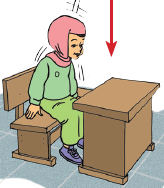 a) اِجْلِسْ مَكانَك b) اِجْلِسي مَكانَكc) قُمْ مِنْ مَكانِكd) قومي مِنْ مَكانك11- هل هذا صَفّك Cümlesinin Türkçe karşılığı nedir?a) Bu benim sınıfımb) Bu benim sınıfım mıc) Bu senin sınıfınd) Bu senin sınıfın mı12- صَباح الخَيْر Sözüne aşağıdaki hangi cümleyle karşılık verilir?a) صَباح النّورb) أنا بِخَيْرc) وعَلَيْكم السَّلامd) السَّلام عَلَيْكم13- “Tahtaya bak” cümlesinin Arapça karşılığı aşağıdakilerden hangisidir?a) اُنْظُرْ إلى السَّبّورة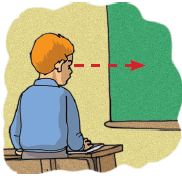 b) اُنْظُرْ إلى المُدَرِّسc) اِفْتَحْ السَّبّورةd) اِفْتَحي النّافِذة                ………………….-                  وعَلَيْكم السَّلام -14- Boş bırakılan yere aşağıdakilerden hangisi gelmelidir?a) أَهْلاً		b) ما اسْمُك؟ c) السَّلام عَلَيْكم	d) اِسْمي عَلِيّhttps://www.HangiSoru.com صَباح الخَيْر –……………..-15- Boş bırakılan yere aşağıdakilerden hangisi gelmelidir?a) كَيْف حالُك		b) صَباح النّورc) فُرْصة سَعيدة	d) تَشَرَّفْت بِمَعْرِفَتِك16- “Bu benim sınıfım” demek isteyen Ayşe Ceren’ e Hangi cümleyi tavsiye edersiniz?a) هذا مُدَرِّسي	b) هذا دَفْتَري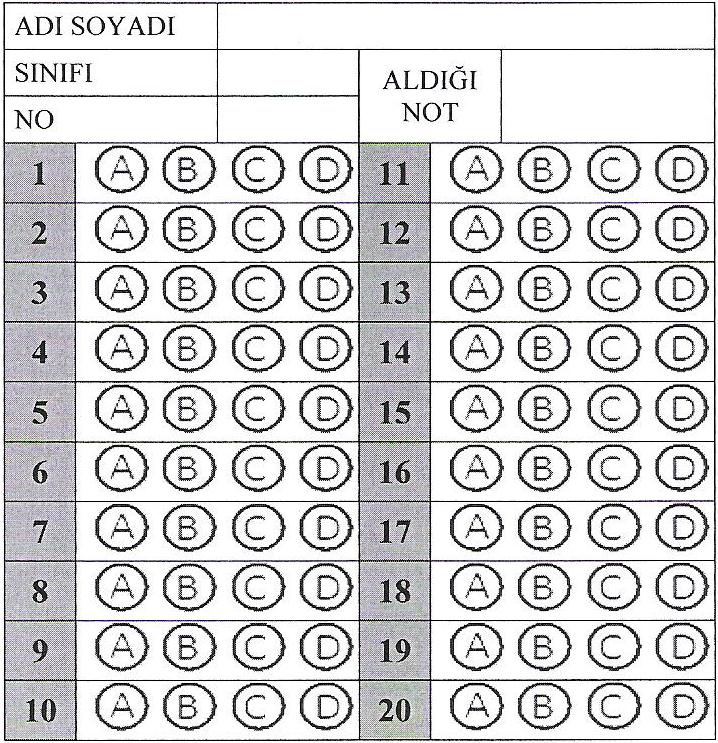 c) هذا صَفّك 		d) هذا صَفّي17- Dudunur’a “Sınıfa gir” demek isteyen öğretmene hangi cümleyi önerirsiniz?a) اُدْخُل الصَّفّ 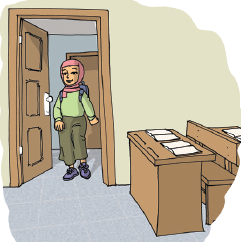 b) اُدْخُل البيتc) اُدْخُلي البيتd) اُدْخُلي الصَّفّ18-  Eşleştirmelerden hangisi yanlıştır?a) كَيْف – Nerede		b) أنا – Ben c) أَنْت – Sen 		d) اسْمُك - İsmin19- كَيْف حالُك؟ Sorusuna verilebilecek en uygun cevap hangisidir?a) أَهْلاً			b) مَرْحَبًاc) بِخَيْر، شُكْرًا		d) تَشَرَّفْتİsmail: اُسْكُت – Sessiz olErcan: اُكْتُب – Oku Kardelen: اُخْرُج - ÇıkMedine: اِمْسَح - Sil20- Hangi öğrenci yada öğrencilerin verdiği bilgi doğrudur?a) İsmail, Ercan, Kardelenb) İsmail, Kardelen, Medinec) Ercan, İsmaild) Hepsi*Her doğru cevap 5 puandır. Süre 40 dakikadırBaşarılar dilerim. Allah yardımcınız olsun…Ramazan SUArapça Öğretmeni